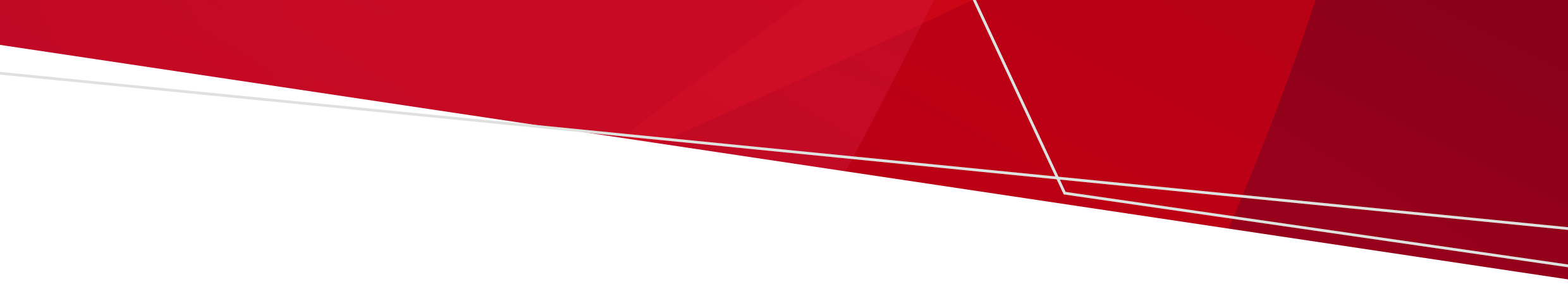 Nghiên cứu ELUCIDAR là gì?Bộ Y Tế đang tiến hành một thử nghiệm lâm sàng có tiêu đề 'Hiệu quả của Đèn Cực tím Diệt khuẩn theo Cấu hình Bên trên của căn phòng nhằm Giảm COVID-19 ở các cơ sở Chăm sóc Người Cao Niên (ELUCIDAR): Đây là thử nghiệm ngẫu nhiên có đối chứng theo cụm. Nghiên cứu này liên quan đến việc lắp đặt thiết bị đèn cực tím diệt khuẩn trên trần nhà hoặc trên tường cao bên trên trong các cơ sở chăm sóc người cao niên. Tại sao nghiên cứu được tiến hành?Các thiết bị đèn cực tím diệt khuẩn đã được chứng minh trong các cuộc nghiên cứu trong là đã khử thành công các vi khuẩn và vi rút. Hạt vi rút bị vô hiệu hóa sẽ không thể xâm nhập và lây nhiễm vào tế bào của con người, do đó ngăn ngừa được sự lây nhiễm.  Giống như nhiều loại vi rút gây bệnh ở đường hô hấp, COVID-19 lây lan từ người sang người qua cả các giọt và hạt lớn trong không khí. Khi được lắp đặt ở phần bên trên của căn phòng, ngay dưới trần nhà, các đèn cực tím diệt khuẩn có thể vô hiệu hóa các vi rút và vi khuẩn trong không khí khi chúng di chuyển vào đường đi của tia UV do sự chuyển động bình thường của không khí trong phòng. Điều này cho phép đèn cực tím diệt khuẩn hoạt động liên tục ở phần trên cùng của căn phòng, trong khi mọi người có thể tiếp tục sinh hoạt ở phần dưới của căn phòng một cách an toàn. Bộ Y Tế muốn đánh giá xem liệu các thiết bị này có thể làm giảm sự lây truyền COVID-19 và bệnh cúm tại các cơ sở chăm sóc người cao niên hay không.Việc tham gia có lợi ích gì?Các đèn cực tím này có thể chứng minh chúng đem lại rất nhiều lợi ích trong việc làm giảm sự lây lan của các bệnh lây nhiễm qua không khí. Tất cả các cơ sở tham gia cuộc nghiên cứu đang giúp Bộ Y Tế hiểu rõ liệu điều này có hữu ích hay không ở môi trường chăm sóc người cao niên.Nghiên cứu sẽ kéo dài bao lâu?Thời gian thử nghiệm sẽ diễn ra trong 12 tháng kể từ khi thiết bị được lắp đặt và bật lên.   Có bao nhiêu cơ sở chăm sóc người cao niên sẽ tham gia vào cuộc thử nghiệm này?Tổng cộng có khoảng 60 cơ sở sẽ tham gia. Trong số 60 cơ sở đó, khoảng một nửa cơ sở sẽ được lắp đặt đèn cực tím diệt khuẩn (các cơ sở này sẽ là 'cơ sở có sự can thiệp'). Nửa còn lại sẽ không được lắp đặt đèn cực tím diệt khuẩn ('cơ sở kiểm soát'). Bằng cách này, số ca mắc bệnh COVID-19 và bệnh cúm có thể được đo lường và so sánh giữa hai nhóm cơ sở để hiểu rõ hiệu quả của đèn cực tím diệt khuẩn. Điều gì sẽ xảy ra tại cơ sở có sự can thiệp?Các cơ sở được phân ngẫu nhiên vào “nhóm có sự can thiệp” sẽ được trang bị đèn cực tím diệt khuẩn vào đầu năm 2024. Điều này đòi hỏi các nhà thầu có tay nghề để lắp đặt các đèn cực tím diệt khuẩn ở các khu vực sử dụng chung của cơ sở, chẳng hạn như nhà bếp, phòng ăn, hành lang và phòng nhân viên. Đèn cực tím diệt khuẩn sẽ không được lắp đặt trong phòng ngủ hoặc phòng tắm. Các nhân viên, gia đình và cư dân dưỡng lão thuộc các cơ sở có sự can thiệp sẽ nhận được thông tin bổ sung về quá trình lắp đặt và các biện pháp phòng ngừa an toàn.Dữ liệu sẽ được thu thập từ cơ sở dữ liệu của Chính phủ trong thời gian nghiên cứu để theo dõi các trường hợp dương tính với COVID-19, bệnh cúm và các loại vi rút gây bệnh ở đường hô hấp khác. Điều gì sẽ xảy ra tại cơ sở kiểm soát?Đèn cực tím diệt khuẩn sẽ không được lắp đặt trong các cơ sở kiểm soát. Các cơ sở kiểm soát sẽ hoạt động bình thường như họ sẽ làm với các quy trình kiểm soát lây nhiễm thường lệ đã được thiết lập sẵn.Giống như các cơ sở có sự can thiệp, dữ liệu sẽ được thu thập trong thời gian nghiên cứu để theo dõi các trường hợp dương tính với COVID-19, bệnh cúm và các loại vi rút gây bệnh ở đường hô hấp khác.Tôi sẽ nhận thấy điều gì khi đèn được lắp đặt?Lắp đặt đèn cực tím diệt khuẩn tương tự như lắp đặt các thiết bị chiếu sáng tiêu chuẩn. Quý vị có thể nhận thấy các thành viên trong nhóm đến quan sát các khu vực để tìm vị trí lắp đèn tốt nhất cho mỗi phòng. Đèn có thể được lắp đặt trên tường hoặc trần nhà. Chỉ những thợ điện có kinh nghiệm sẽ được sử dụng để lắp đặt đèn. Quý vị có thể sinh hoạt bình thường trong phòng khi đèn cực tím diệt khuẩn đang hoạt động. Các đèn này có thể có ánh sáng mờ để cho biết chúng đã được bật lên. Quý vị có thể nhận thấy thỉnh thoảng sẽ có người đến kiểm tra đèn.Giám đốc điều hành cơ sở sẽ được cung cấp thông tin để chia sẻ với quý vị về nghiên cứu này và đèn UV đang được lắp đặt. Quý vị có thể hỏi bất kỳ câu hỏi nào về đèn cực tím diệt khuẩn.Dữ liệu nào sẽ được thu thập?Số lượng ca lây nhiễm qua đường hô hấp (COVID-19, cúm và có thể các loại vi rút gây bệnh ở đường hô hấp khác), và dữ liệu ca bệnh liên quan của mỗi cơ sở sẽ được thu thập. Chúng tôi sẽ không thu thập thông tin cá nhân hoặc dữ liệu nhận dạng (chẳng hạn như giới tính và độ tuổi) của bất kỳ cư dân dưỡng lão hoặc nhân viên làm việc trong cơ sở.  Dữ liệu bổ sung về các đặc điểm và hoạt động của cơ sở cũng sẽ được thu thập. Dữ liệu này bao gồm tên và địa điểm của cơ sở chăm sóc người cao niên, tỷ lệ số giường có người sử dụng, tỷ lệ tiêm chủng của cư dân dưỡng lão/nhân viên, quy trình xét nghiệm hiện tại, hệ thống thông gió và bất kỳ thay đổi quan trọng nào trong suốt dự án. Bộ Y Tế cũng sẽ thu thập ý kiến phản hồi của cư dân dưỡng lão và nhân viên về việc lắp đặt đèn cực tím diệt khuẩn ở một số cơ sở.Làm sao để biết đèn cực tím diệt khuẩn có hiệu quả hay không?Mục đích của nghiên cứu ELUCIDAR là để đánh giá xem liệu đèn cực tím diệt khuẩn được lắp ở phần bên trên của căn phòng có hiệu quả hay không và hiệu quả như thế nào trong việc làm giảm sự lây lan của COVID-19, bệnh cúm và các loại vi rút gây bệnh ở đường hô hấp khác tại các cơ sở chăm sóc người cao niên. Tỷ lệ ca lây nhiễm giữa cơ sở có sự can thiệp và cơ sở kiểm soát sẽ được so sánh và phân tích vào cuối thời gian nghiên cứu. Nghiên cứu có được phê duyệt về mặt đạo đức không?Ủy ban Đạo đức trong Nghiên cứu về Con người của Bộ Y Tế đã phê duyệt nghiên cứu ELUCIDAR vào ngày 7 tháng 3 năm 2024. Nếu quý vị có bất kỳ ý kiến hoặc khiếu nại nào về mặt đạo đức hoặc liên quan đến quy trình xem xét về mặt đạo đức, quý vị có thể liên hệ trực tiếp với Ủy ban.Email: research.ethics@health.vic.gov.auĐiện thoại: 0498 956 722Điều gì sẽ xảy ra vào cuối cuộc thử nghiệm?Vào cuối cuộc thử nghiệm, dữ liệu thu thập được trong suốt thời gian nghiên cứu sẽ được các chuyên gia nghiên cứu phân tích để xác định xem liệu đèn cực tím diệt khuẩn có hiệu quả trong việc làm giảm sự lây lan của COVID-19, bệnh cúm và các loại vi rút gây bệnh ở đường hô hấp khác tại các cơ sở chăm sóc người cao niên hay không.Kết quả sẽ được báo cáo cho Bộ Y Tế để hướng dẫn tư vấn thêm về sức khỏe cộng đồng.Tôi có thể liên hệ với ai nếu có thắc mắc?Giám đốc của cơ sở chăm sóc người cao niên là người phù hợp nhất để quý vị liên hệ đầu tiên. Quý vị cũng có thể liên hệ với Tiến sĩ Michelle Delaire, Trưởng nhóm Nghiên cứu tại Bộ Y Tế nếu có bất kỳ thắc mắc nào về nghiên cứu ELUCIDAR này. Trang mạng: https://www.health.vic.gov.au/germicidal-ultraviolet-light-combatting-airborne-virus-transmission/elucidar-study Email: elucidarstudy@health.vic.gov.au Điện thoại: 1800 519 722Nghiên cứu ELUCIDARThông tin dành cho các Cư dân Dưỡng lão và Gia đìnhOFFICIAL